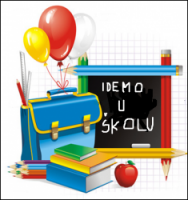 PLAN UPISAdjece u prvi razred osnovne školeza školsku godinu 2018./2019. za Vukovarsko-srijemsku županijuObveznici polaska u osnovnu školu za školsku godinu 2018./2019. su djeca rođena u razdoblju od 01. travnja 2011. do 31. ožujka 2012. godine.Predprijave u svim osnovnim školama i njihovim područnim odjelima provodit će se u razdoblju od 01. veljače 2018. godine u uredovnom vremenu tajništva škole, sukladno upisnom području ( za  roditelje i djecu koja se do sada nisu prijavila).LIJEČNIČKI PREGLED DJECE odvijat će se prema rasporedu kojega će stručno povjerenstvo osnovnih škola oglasiti na oglasnim pločama i WEB stranicama škole. Svi roditelji moraju od škole pravodobno dobiti informaciju o terminu i tijeku pregleda.UPIS DJECE U PRVI RAZRED PROVODIT ĆE SE U SVIM OSNOVNIM ŠKOLAMA VUKOVARSKO-SRIJEMSKE ŽUPANIJE 04. I 05. LIPNJA 2018. GODINE (ponedjeljak i utorak) OD 8 DO 12 SATI I OD 16 DO 19 SATI.POVJERENSTVO ŠKOLE ZA UPIS U PRVI RAZRED